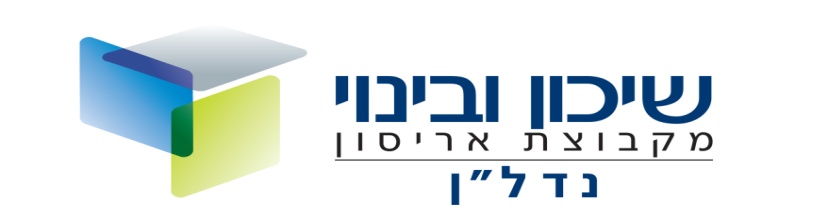                                                                                    מעונות הסטודנטים אוניברסיטת ת"א                                                                                    בניהול מיקדן ניהול ואחזקה בע"מבקשה לאירוח בדירות בניין D   פרטי האורח:פרטי המארח:תקופת האירוח  :מתאריך: ______  עד תאריך: __________סה"כ ימים: אופן התשלום:> ישולם ע"י המחלקה סה"כ- _______ ₪> האורח ישלם באופן פרטי באמצעות כרטיס אשראי את יתרת הסכום על סך ______ ₪> האורח ישלם באופן פרטי את מלוא הסכום על סך  __________ ₪      אישור הבקשה:בקשתך לאירוח אושרה בדירה ____ בבניין Dלתאום קבלת מפתח לדירה יש לפנות למשרדים בטלפון 03-6408333את אישור מחלקת אספקה (טל' 7369) יש להחזיר מיידית למשרדי המעונותיש להודיע בכתב על כל שינוי / ביטול הבקשה עד שבוע ממועד ההגעה             אי הודעה בהתאם תגרום לחיובים  מיותרים.                                                                                                    הנהלת המעונות                                                                                                 כתובתנו:רמת אביב אינשטיין 68  ת"א 69102  טל: 03-6408333 פקס:03-6413671 דוא"ל: office@meonot-shik.co.סטטוס שם משפחה (אנגלית)שם פרטי (אנגלית)שם פרטי (אנגלית)ארץ מוצאארץ מוצאמספר דרכוןטלפון ליצירת קשרטלפון ליצירת קשרמיןמיןe-mailתפקיד ומחלקה:שם המארח:טלפון נייד:טל משרד:e-mail:איש קשר נוסף:תפקיד:טל' לברור:טל' נוסף:מס' פקס: